Market Settlements SubcommitteeConference CallJuly 11, 202210:00 a.m. – 11:00 a.m. EPT	Administration (10:00 – 10:10)Welcome, review of Anti-Trust Policy, Code of Conduct, Public Meetings/Media Participation and Participant Identification guidelines, and roll call.Approval of Agenda and the June 14, 2022 draft MSS minutes.Working Issues (10:10 – 11:00)1.	Reserve Market Changes: Special Education Session follow up (10:10 – 10:30)	PJM will field any questions or comments following up from the Reserve Market Changes MIC Special Education Session from June 21.  	Special Education SlidesInformational UpdatesSettlement C UpdatesOne adjustment was processed for the RECO zone in the June 2022 billing cycle.  Settlement C Adjustment Tracking PJM Tools PKI Implementation Please review the schedule for PKI integration with PJM Tools and stay tuned to the Tech Change forum for additional details.Tools Security UpdatePJM Settlements Integration to Salesforce for case managementPlease review the presentation below from the June 14 MSS meeting for details around PJM Settlements use of Salesforce for case management and next steps for member involvement.PJM Settlements Salesforce IntegrationPlanning Period Congestion Allocation Summary report column number correctionColumn number for the ARR Holder Congestion Credit column will be updated from 2217.36 to 2217.02 to reflect its direct use in the 2217 Planning Period Excess Congestion Credit line item.Column Number UpdateAuthor: Sean FlammAntitrust:You may not discuss any topics that violate, or that might appear to violate, the antitrust laws including but not limited to agreements between or among competitors regarding prices, bid and offer practices, availability of service, product design, terms of sale, division of markets, allocation of customers or any other activity that might unreasonably restrain competition.  If any of these items are discussed the chair will re-direct the conversation.  If the conversation still persists, parties will be asked to leave the meeting or the meeting will be adjourned.Code of Conduct:As a mandatory condition of attendance at today's meeting, attendees agree to adhere to the PJM Code of Conduct as detailed in PJM Manual M-34 section 4.5, including, but not limited to, participants' responsibilities and rules regarding the dissemination of meeting discussion and materials.Public Meetings/Media Participation: Unless otherwise noted, PJM stakeholder meetings are open to the public and to members of the media. Members of the media are asked to announce their attendance at all PJM stakeholder meetings at the beginning of the meeting or at the point they join a meeting already in progress. Members of the Media are reminded that speakers at PJM meetings cannot be quoted without explicit permission from the speaker. PJM Members are reminded that "detailed transcriptional meeting notes" and white board notes from "brainstorming sessions" shall not be disseminated. Stakeholders are also not allowed to create audio, video or online recordings of PJM meetings. PJM may create audio, video or online recordings of stakeholder meetings for internal and training purposes, and your participation at such meetings indicates your consent to the same.Participant Identification in WebEx:When logging into the WebEx desktop client, please enter your real first and last name as well as a valid email address. Be sure to select the “call me” option.PJM support staff continuously monitors WebEx connections during stakeholder meetings. Anonymous users or those using false usernames or emails will be dropped from the teleconference.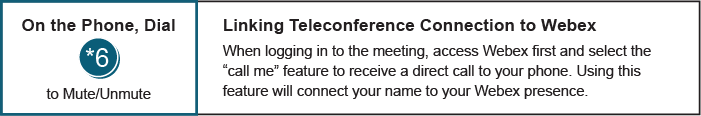 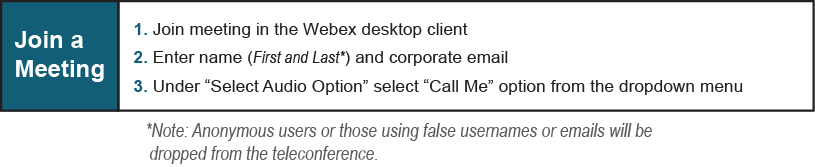 Future Agenda ItemsFuture Agenda ItemsFuture Agenda Items Participants will have the opportunity to request the addition of any new item(s) to the agenda of a future                                              meeting. Participants will have the opportunity to request the addition of any new item(s) to the agenda of a future                                              meeting. Participants will have the opportunity to request the addition of any new item(s) to the agenda of a future                                              meeting.Future Meeting DatesFuture Meeting DatesFuture Meeting DatesAugust 16, 202210:00 a.m. – 12:00 p.m.Conference CallSeptember 14, 202210:00 a.m. – 12:00 p.m.Conference CallOctober 18, 20221:00 p.m. – 2:30 p.m.Conference CallNovember 18, 202210:00 a.m. – 12:00 p.m.Conference CallDecember 13, 20221:00 p.m. – 2:30 p.m.Conference Call